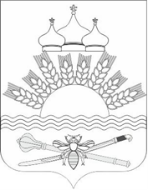 РОССИЙСКАЯ ФЕДЕРАЦИЯРОСТОВСКАЯ ОБЛАСТЬТАРАСОВСКИЙ РАЙОНМУНИЦИПАЛЬНОЕ ОБРАЗОВАНИЕ«ДЯЧКИНСКОЕ СЕЛЬСКОЕ ПОСЕЛЕНИЕ»АДМИНИСТРАЦИЯ ДЯЧКИНСКОГО СЕЛЬСКОГО ПОСЕЛЕНИЯПОСТАНОВЛЕНИЕ            03.04.2023г                                       №  36                        сл. Дячкино   Об утверждении отчета об исполнении плана реализации муниципальной            программы  Дячкинского сельского поселения «Охрана окружающей                                         среды» (по состоянию на 01.04.2023г.)Во исполнение постановления Администрации Дячкинского сельского поселения от 03.12.2018 № 59 «Об утверждении Порядка разработки, реализации и оценки эффективности муниципальных программ Дячкинского сельского поселения» Администрация Дячкинского сельского поселения                                              ПОСТАНОВЛЯЕТ:          1. Утвердить отчет об исполнении плана реализации муниципальной программы Дячкинского сельского поселения «Охрана окружающей среды» в 2023 году (по состоянию на 01.04.2023г.) согласно приложению.          2.  Настоящее постановление вступает в силу с момента официального опубликования.          3.  Контроль за исполнением настоящего постановления оставляю за собой.Глава Администрации Дячкинскогосельского поселения 				                	          Ю.С.ФилипповаПриложение к постановлениюАдминистрации Дячкинскогосельского поселенияот 03.04.2023 № 36Отчет об исполнении плана реализации муниципальной программы:                                                                        «Охрана окружающей среды» за  I  квартал  2023г.№ п/пНаименование основного мероприятия,контрольного события программыОтветственный 
 исполнитель  
  Результат реализации мероприятия (краткое описание)Срок реализацииПредусмотреномуниципальной программой всего,тыс.рубРасходы бюджета на реализацию муниципальной      
программы, тыс. руб.Расходы бюджета на реализацию муниципальной      
программы, тыс. руб.Заключено   
контрактов на  01.04.2023 тыс. руб.   
№ п/пНаименование основного мероприятия,контрольного события программыОтветственный 
 исполнитель  
  Результат реализации мероприятия (краткое описание)Срок реализацииПредусмотреномуниципальной программой всего,тыс.рубМестный бюджетфакт. на 01.04.2023 тыс.руб.Заключено   
контрактов на  01.04.2023 тыс. руб.   
123456789Подпрограмма 1: по итогам реализации подпрограммы планируется достижение следующих результатов:снижение количества нарушений в области охраны окружающей среды;обеспечение потребностей населения  в информации о состоянии окружающей среды, ее загрязнении; уменьшение количества несанкционированных свалок и объектов размещения отходов;формирование экологического сознания и повышение уровня экологической культуры населения области :Проведение сходов граждан и доведение информации:- о порядке обращения с отходами при их сборе и вывозе- об охране окружающей среды  - уменьшение количества очагов захламления и ликвидация несанкционированных свалокАдминистрация Дячкинского сельского поселения            повышение эффективности охраны окружающей среды на территории Дячкинского сельского поселения в том числе:-формирование экологической культуры населения Дячкинского сельского поселения. На территории  Дячкинского сельского поселения  проводятся следующие мероприятия:  распространяются информационные листовки для жителей Дячкинского сельского поселения по вопросам о системе обращения с твердыми коммунальными отходами; пожарной безопасности и безопасности на водных объектах.-проведено экологических субботников — 4 шт. собрано и вывезено  -  1,5 тонн мусора проведено рейдов по территории поселения – 10 шт.Весь периодНе требует финансированияНе требует финансированияНе требует финансирования0ИТОГО по программе0000